Иваново. Обзор рынка торгово-офисной недвижимости на июнь 2021 года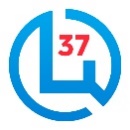 МЕТОДОЛОГИЯ ИССЛЕДОВАНИЯ РЫНКА КОММЕРЧЕСКОЙ НЕДВИЖИМОСТИСпециалистами фирмы ООО «Оценка 37» (www.ocenka37.ru) был проведен мониторинг рынка предложений и аренды торгово-офисной недвижимости города Иваново с использованием интернет ресурса «Авито» (www.avito.ru). Анализ проводился в третьей декаде июня 2021 года. На дату проведения исследования было собрано 139 предложений по продаже и 288 предложений по аренде торгово-офисной недвижимости.Данные по предложениям были сегментированы по двум параметрам: расположение по административным районам г. Иваново и классам (группам), в соответствии со Справочником оценщика недвижимости – 2020. «Офисно-торговая недвижимость. Корректирующие коэффициенты и скидки для сравнительного подхода. Полная версия», составленного ООО «Приволжский центр методического и информационного обеспечения оценки». Авторы: Лейфер Л.А., Крайникова Т.В., Горшкова А.Г., Акобян А.А. Краткая характеристика данных классификаций приводится ниже.Краткая характеристика классификационных группГород Иваново делится на 4 внутригородских района: Ленинский, Фрунзенский, Октябрьский и Советский. Районы города как внутригородские территории (части) не являются муниципальными образованиями.В рамках административно-территориального устройства, Иваново является городом областного значения. В рамках местного самоуправления, город составляет единое муниципальное образование город Иваново со статусом городского округа.Таблица 1Класс (группы) недвижимостиВ соответствии со Справочником оценщика недвижимости – 2020. «Офисно-торговая недвижимость. Корректирующие коэффициенты и скидки для сравнительного подхода. Полная версия» вся торгово-офисная недвижимость подразделяется на следующие классы (группы):высококлассные офисы (офисы классов А,В);офисные объекты класса С и ниже;торговые центры (ТЦ, ТК, ТРК) и помещения в них;стрит-ритейл;объекты свободного назначения;недвижимость, предназначенная для ведения определённого вида бизнеса.РЕЗУЛЬТАТЫ АНАЛИЗА РЫНКА ПРОДАЖ И АРЕНДЫ ТОРГОВО-ОФИСНОЙ НЕДВИЖИМОСТИАнализ рынка предложений на продажу торгово-офисной недвижимостиТаблица 2Количество предложений, используемых в проведённом анализе (по районам г. Иваново и по классам)По состоянию на июнь 2021 года на сайте «Авито» представлено 139 объявлений о продаже торгово-офисной недвижимости. Наибольшее количество представлено в Ленинском районе, немногим меньше объектов в Октябрьском и во Фрунзенском районах, наименьшее количество предложений в Советском районе (там их всего 6). Наиболее распространенными являются объекты, относящиеся к классу объектов свободного назначения (более 50%), наименее распространенные объекты, относящиеся к классу высококлассных офисов (офисы классов А,В).Диаграмма 1Диаграмма 2Таблица 3Средняя стоимость 1 кв. м. общей площади торгово-офисных объектов на рынке коммерческой недвижимости в городе Иваново по состоянию на июнь 2021 года, руб. (по районам г. Иваново и классам)Средняя арифметическая простая стоимость 1 кв.м торгово-офисной недвижимости по г. Иваново составляет 51 751 руб., средняя площадь объекта: 585 кв.м. , средняя стоимость за весь объект: 19 957 тыс.руб.Анализируя рынок предложений по продаже торгово-офисных объектов за июнь 2021 года по таблице №3 можно сделать следующие выводы:самые дорогие объекты расположены во Фрунзенском и Ленинском районах города, а самые дешевые в Советском районе города (36 072 руб. за 1 кв.м.);самые дорогие объекты относятся к классам недвижимости стрит-ритейл (90 764 руб./кв.м.) и высококлассные офисы (офисы классов А,В) (73 333 руб. / кв.м.);самые недорогие объекты относятся к следующим классам: недвижимость, предназначенная для ведения определённого вида бизнеса и офисные объекты класса С, ниже (34 545 и 38 616 руб. / кв.м. соответственно).Диаграмма 3Диаграмма 4Анализ рынка аренды торгово-офисной недвижимостиТаблица 4Количество предложений, используемых в проведённом анализе (по районам г. Иваново и по классам)По состоянию на июнь 2021 года на сайте «Авито» представлено 288 объявлений по аренде торгово-офисной недвижимости. Наибольшее количество, в равной степени, представлено в Ленинском и Фрунзенском районах, немногим меньше в Октябрьском районе, наименьшее количество предложений в Советском районе. Как и по продажам, наиболее распространенными являются объекты, относящиеся к объектам свободного назначения, наименее распространенными являются высококлассные офисы (офисы классов А,В).Диаграмма 5Диаграмма 6Таблица 5Средняя ставка аренды 1 кв. м. общей площади торгово-офисных объектов на рынке коммерческой недвижимости в городе Иваново по состоянию на июнь 2021 года (по районам г. Иваново и классам)Средняя арифметическая простая стоимость аренды 1 кв.м торгово-офисной недвижимости по г. Иваново составляет 633 руб. в месяц при средней площади объекта 157 кв.м. Средний размер арендных платежей за весь объект составляет 83 390 руб. в месяц.Анализируя рынок аренды торгово-офисных объектов за июнь 2021 года по таблице №5 можно сделать следующие выводы:самые дорогие объекты расположены в Ленинском районе города (702 руб. за 1 кв.м./мес.), а самые дешевые в Советском районе города (387 руб. за 1 кв.м./мес.);самые дорогие объекты относятся к стрит-ритейлу (1 228 руб. за 1 кв.м./мес.), а самые дешевые к недвижимости, предназначенной для ведения определённого вида бизнеса (190 руб. за 1 кв.м./мес.)Диаграмма 7Диаграмма 8ОБЩИЕ ВЫВОДЫСредняя арифметическая простая стоимость 1 кв.м торгово-офисной недвижимости по г. Иваново составляет 51 751 руб., средняя площадь объекта: 585 кв.м. , средняя стоимость: 19 957 тыс.руб. Средняя арифметическая простая стоимость аренды 1 кв.м торгово-офисной недвижимости по г. Иваново составляет 633 р. в месяц при средней площади объекта 157 кв.м. Средний размер арендных платежей за весь объект составляет 83 390 рублей в месяц.На рынке продаж и аренды торгово-офисной недвижимости наиболее активными районами является Ленинский и Фрунзенский, в них представлено наибольшее количество предложений по продаже и аренде торгово-офисной недвижимости, наименее активным является Советский район.По стоимости квадратного метра продаж и аренды торгово-офисной недвижимости самыми дорогими районами являются так же Фрунзенский и Ленинский. Самая низкая стоимость продажи и аренды торгово-офисной недвижимости представлена в Советском районе.К самой дорогой недвижимости (по продаже и аренде) относится стрит-ритейл, к самой низкооплачиваемой относятся объекты, предназначенная для ведения определённого вида бизнеса.Активность рынков продаж и аренды офисно-торговых объектов зависят от ликвидности объектов (общей площади, местоположения, других факторов). Если присутствует значительный разброс цен относительно среднерыночных цен, небольшое количество предложений, рынок можно считать неактивным. Если же на рынке присутствует значительное количество объектов, разброс цен несущественный, рынок можно отнести к активному.PS (принимаем во внимание): по имеющемуся опыту специалистов нашей компании (данные по фактическим арендным ставкам, продажам и покупкам объектов коммерческой недвижимости, самостоятельный опыт подразделения недвижимости по сдаче в аренду целых торговых центров) на дату проведения исследования на рынке представлены в основном низколиквидные и среднеликвидные объекты (это видно в том числе из проведенного анализа – в основной массе предложения относятся к офисным объектам класса С, ниже и объектам свободного назначения). Собранная информация по этим объектам не может в полной мере отражать действительную рыночную информацию по наиболее ликвидным объектам: торгово-развлекательным центрам, street – ритейлу, высококлассной офисной недвижимости. Информация с сайта оценочной компании ООО «Оценка 37»: https://ocenka37.ru/projects/analiz-rynka-nedvizhimosti/analiz-rynka-kommercheskoy-torgovo-ofisnoy-nedvizhimosti-v-g-ivanovo-na-2021-god/Ленинский районРайон занимает центральную и южную часть города. От Советского и Октябрьского районов его отделяет река Уводь. Граница с Фрунзенским районом проходит по улицам: проспект Ленина, Аптечный переулок, улица Смирнова, Лежневская улица.Ленинский район является самым крупным по численности районом г. Иваново. Его население на 2017 год составляет 147 914 человек.Фрунзенский районРайон расположен в центральной и западной частях города. От Октябрьского района его отделяет река Уводь. Граница с Ленинским районом проходит по улицам: проспект Ленина, Аптечный переулок, улица Смирнова, Лежневская улица. На территории района располагается памятник градостроительства — Первый Рабочий посёлок.Фрунзенский район является вторым по численности районом г. Иваново и единственным районом, в котором наблюдается положительная динамика роста численности за последнее десятилетие. Его население на 2017 год составляет 111 732 человек.Октябрьский районРайон занимает центральную и северную часть города. От Фрунзенского и Ленинского районов его отделяет река Уводь. Граница с Советским районом проходит по реке Талке, железной дороге и Шереметевскому проспекту (ранее Проспект Фридриха Энгельса). В состав района входит местечко Фряньково.Октябрьский район является третьим по численности районом г. Иваново. Его население на 2017 год составляет 87 298 человек.Советский районОт Ленинского района его отделяет река Уводь. Граница с Октябрьским районом проходит по реке Талке, железной дороге и Шереметевскому проспекту (ранее Проспект Фридриха Энгельса). Площадь района – 24 км².Советский район является самым малочисленным районом г. Иваново. Его население на 2017 год составляет 59 989 человек и имеет устойчивую тенденцию снижения с момента образования в 1979 году.РайонКоличество, шт.Класс (группа)Количество, шт.Ленинский район54Высококлассные офисы (офисы классов А,В)3Фрунзенский район45Офисные объекты класса С и ниже18Октябрьский район34Торговые центры (ТЦ, ТК, ТРК) и помещения в них18Советский район6Стрит-ритейл18Итого139Объекты свободного назначения71Итого139Недвижимость, предназначенная для ведения определённого вида бизнеса11Итого139Итого139РайонСредняя стоимость, руб. / кв.м.Класс (группа)Средняя стоимость, руб. / кв.м.Ленинский район58 662Высококлассные офисы (офисы классов А,В)73 333Фрунзенский район55 922Офисные объекты класса С и ниже38 616Октябрьский район38 021Торговые центры (ТЦ, ТК, ТРК) и помещения в них64 755Советский район36 072Стрит-ритейл90 764Советский район36 072Объекты свободного назначения43 647Советский район36 072Недвижимость, предназначенная для ведения определённого вида бизнеса34 545РайонКоличество, шт.Класс (группа)Количество, шт.Ленинский район102Высококлассные офисы (офисы классов А,В)5Фрунзенский район102Офисные объекты класса С и ниже93Октябрьский район69Торговые центры (ТЦ, ТК, ТРК) и помещения в них31Советский район15Стрит-ритейл44Итого288Объекты свободного назначения102Итого288Недвижимость, предназначенная для ведения определённого вида бизнеса13Итого288Итого288РайонСредняя ставка арендной платы, руб. за 1 кв.м. / мес.Класс (группа)Средняя ставка арендной платы, руб. за 1 кв.м. / мес.Ленинский район702Высококлассные офисы (офисы классов А,В)620Фрунзенский район659Офисные объекты класса С и ниже450Октябрьский район549Торговые центры (ТЦ, ТК, ТРК) и помещения в них933Советский район387Стрит-ритейл1 228Советский район387Объекты свободного назначения487Советский район387Недвижимость, предназначенная для ведения определённого вида бизнеса190